Руководствуясь Федеральным законом от 6 октября 2003 года № 131-ФЗ «Об общих принципах организации местного самоуправления в Российской Федерации», Федеральным законом от 27 июля 2010 года 
№ 190-ФЗ «О теплоснабжении», Федеральным законом от 31 июля 2020 года № 248-ФЗ «О государственном контроле (надзоре) и муниципальном контроле в Российской Федерации», статьёй 5 Устава Жигаловского муниципального образованияДума Жигаловского муниципального образования решила:1. Внести изменения в Решение Думы Жигаловского МО от 27.12.2021 г.№ 25-21 «Об утверждении Положения о муниципальном контроле за исполнением единой теплоснабжающей организацией обязательств по строительству, реконструкции и (или) модернизации объектов теплоснабжения в Жигаловском муниципальном образовании»1.1. Дополнить Решение Думы Жигаловского МО от 27.12.2021 г.№ 25-21 «Об утверждении Положения о муниципальном контроле за исполнением единой теплоснабжающей организацией обязательств по строительству, реконструкции и (или) модернизации объектов теплоснабжения в Жигаловском муниципальном образовании» приложением 2 «Ключевые показатели вида контроля и их целевые значения, индикативные показатели для муниципального контроля за исполнением единой теплоснабжающей организацией обязательств» (прилагается)2. Настоящее Решение Думы Жигаловского МО опубликовать в «Спецвыпуск Жигалово» и на официальном сайте администрации Жигаловского МО https://жигалово-адм.рф.Председатель Думы Жигаловскогомуниципального образования                                         Е.А. МулягинаГлава Жигаловскогомуниципального образования 				 Д.А. ЛунёвПриложение № 2к Положению о муниципальном контролеза исполнением единой теплоснабжающей организацией обязательств по строительству, реконструкции и (или) модернизации объектов теплоснабжения в Жигаловском муниципальном образованииКлючевые показатели вида контроля и их целевые значения, индикативные показатели для муниципального контроля за исполнением единой теплоснабжающей организацией обязательствТаблица 1Индикативные показателиТаблица 2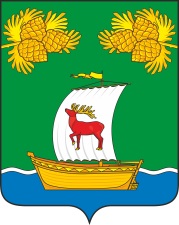 РОССИЙСКАЯ ФЕДЕРАЦИЯИРКУТСКАЯ ОБЛАСТЬДУМАЖИГАЛОВСКОГО МУНИЦИПАЛЬНОГО ОБРАЗОВАНИЯШЕСТОГО СОЗЫВАРЕШЕНИЕРОССИЙСКАЯ ФЕДЕРАЦИЯИРКУТСКАЯ ОБЛАСТЬДУМАЖИГАЛОВСКОГО МУНИЦИПАЛЬНОГО ОБРАЗОВАНИЯШЕСТОГО СОЗЫВАРЕШЕНИЕ24.10.2022г. № 10-22рп. ЖигаловоО внесении изменения в Решение Думы Жигаловского МОот 27.12.2021 г.№ 25-21 «Об утверждении Положения о муниципальном контроле за исполнением единой теплоснабжающей организацией обязательств по строительству, реконструкции и (или) модернизации объектов теплоснабжения в Жигаловскоммуниципальном образовании»О внесении изменения в Решение Думы Жигаловского МОот 27.12.2021 г.№ 25-21 «Об утверждении Положения о муниципальном контроле за исполнением единой теплоснабжающей организацией обязательств по строительству, реконструкции и (или) модернизации объектов теплоснабжения в Жигаловскоммуниципальном образовании»№п/пКлючевые показатели вида контроляЦелевыезначения1231.Процент устраненных нарушений из числа выявленных нарушений законодательства за исполнением единой теплоснабжающей организацией обязательств по строительству, реконструкции и (или) модернизации объектов теплоснабжения70%2.Процент выполнения плана проведения плановых контрольных мероприятий на очередной календарный год100%3.Процент обоснованных жалоб на действия (бездействие) органа муниципального контроля и (или) его должностного лица при проведении контрольных мероприятий0%4.Процент отмененных результатов контрольных мероприятий0%5.Процент результативных контрольных мероприятий, по которым не были приняты соответствующие меры административного воздействия5%6.Процент внесенных судебных решений о назначении административного наказания по материалам органа муниципального контроля95%7.Процент отмененных в судебном порядке постановлений по делам об административных правонарушениях от общего количества вынесенных органом муниципального контроля постановлений0%Индикативные показатели, характеризующие параметры проведенных мероприятийИндикативные показатели, характеризующие параметры проведенных мероприятийИндикативные показатели, характеризующие параметры проведенных мероприятийИндикативные показатели, характеризующие параметры проведенных мероприятийИндикативные показатели, характеризующие параметры проведенных мероприятийИндикативные показатели, характеризующие параметры проведенных мероприятийИндикативные показатели, характеризующие параметры проведенных мероприятий1.Выполняемость внеплановых проверокВвн = (Рф / Рп) х 100Ввн - выполняемость внеплановых проверок Рф - количество проведенных внеплановых проверок (ед.)Рп - количество приказов на проведение внеплановых проверок (ед.)100%Утвержденныеплановые(рейдовые)задания(осмотры)2.Доля проверок, на результаты которых поданы жалобыЖ х 100 / ПфЖ - количество жалоб (ед.)Пф - количество проведенных проверок0%Письма и жалобы, поступившие в администрацию3.Доля проверок, результаты которых были признаны недействительнымиПн х 100 /ПфПн - количество проверок, признанных недействительными (ед.) Пф - количество проведенных проверок (ед.)0%4.Доля внеплановых проверок, которые не удалось провести в связи с отсутствием проверяемого лица (собственника) и т.д.По х 100 /ПфПо - проверки, не проведенные по причине отсутствия проверяемого лица(ед-)Пф - количество проведенных проверок (ед.)30%5.Доля заявлений, направленных на согласование в прокуратуру о проведении внеплановых проверок, в согласовании которых было отказаноКзо х100 / КпзКзо - количество заявлений, по которым пришел отказ в согласовании(ед.)Кпз - количество поданных на согласование заявлений10%6.Доля проверок, по результатам которых материалы направлены в уполномоченные для принятия решений органыКнм х 100 / КвнК нм - количество материалов, направленных в уполномоченные органы (ед.) Квн - количество выявленных нарушений (ед.)100%7.Количество проведенных профилактических мероприятийШт.